.For 'I'm In Heaven', start 32 counts into the lyricsHITCH BALL STEP, SHUFFLE FORWARD, ROCK RECOVER, SHUFFLE ½ TURN½ TURN JAZZ BOX, ½ TURN MONTEREYSTEP RIGHT FORWARD WITH SWAYS, STEP RIGHT FORWARD, HOLD, STEP LEFT FORWARD WITH SWAYS, STEP LEFT FORWARD, HOLDROCK FORWARD, RECOVER, ¼ TURN SHUFFLE, WEAVE, SAILOR STEPWEAVE, SAILOR STEP, WEAVE, ¼ TURN SHUFFLE BACKROCK BACK, FULL TURN TRAVELING FORWARD, KICK BALL CHANGE, SIDE ROCK RECOVERCROSS ROCK RECOVER, ROLLING TURNS TO RIGHT, CROSS ROCK, STEP ¼ TURNKICK BALL CROSS, SIDE ROCK, CROSS UNWIND FULL TURNStyling options: you can bounce as you turn and/or hold your hands out to the side to help with balanceREPEATRESTARTFor "I'm In Heaven" & "Because Of You": on 3rd wall dance first 16 counts then start again. You will be facing the front wall when you restart the danceTAGFor "Because Of You", at the end of walls 1 and 4 (the wall after the restart) add 4 counts to the unwind. You will be facing 3:00 wall for both tags. At the end of wall 6 add 4 counts to the unwind then add a rocking chair (You will be facing 9:00)Wonderland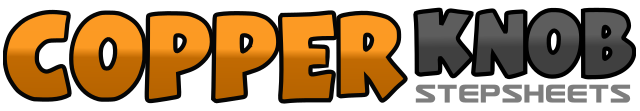 .......Count:64Wall:4Level:Intermediate.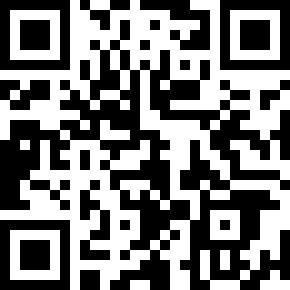 Choreographer:Vivienne Scott (CAN)Vivienne Scott (CAN)Vivienne Scott (CAN)Vivienne Scott (CAN)Vivienne Scott (CAN).Music:I'm In Heaven (When You Kiss Me) - A Touch of ClassI'm In Heaven (When You Kiss Me) - A Touch of ClassI'm In Heaven (When You Kiss Me) - A Touch of ClassI'm In Heaven (When You Kiss Me) - A Touch of ClassI'm In Heaven (When You Kiss Me) - A Touch of Class........1&2Hitch right knee, step right beside left, step left slightly forward3&4Step right forward, close left beside right, step right forward5-6Rock forward on left, recover on right7&8Step left back turning ½ left, close right beside left, step left forward9-10Cross right over left, step left back11-12Step right back turning ½ right, step left beside right13-14Point right toe to right side, bring right beside left turning ½ right15-16Point left toe to left side, bring left beside right (weight on left)17-18Step right forward on right diagonal swaying right, sway left19-20Step right forward, hold21-22Step left forward on left diagonal swaying left, sway right23-24Step left forward, hold25-26Rock forward on right, recover on left27&28Step right to right side turning ¼ right, close left beside right, step right to right side29-30Cross left over right, step right to right side31&32Cross left behind right, step right to right side, step left slightly forward33-34Cross right over left, step left to left side35&36Cross right behind left, step left to left side, step right slightly forward37-38Cross left over right, step right to right side39&40Step left back turning ¼ left, close right beside left, step left back41-42Rock back on right, recover on left43-44Step right forwarding turning ½ left, step left back turning ½ left45&46Kick right forward, step right beside left, step left beside right47-48Rock right to right side, step down on left49-50Cross rock right over left, recover on left51-52-53Step right to right side turning ¼ right, step left forward turning ¼ right, step right back turning ½ right (this sequence moves along a line so you end facing the wall you were at on counts 49-50)54-55-56Cross rock left over right, recover on left, step left to left side turning ¼ left57&58Kick right to right diagonal, step right beside left, cross left over right59-60Rock right to right side, recover on left61-64Cross right behind left, unwind full turn right (weight on left)